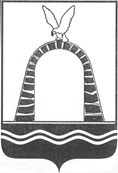 КОЛЛЕГИЯАДМИНИСТРАЦИИ ГОРОДА БАТАЙСКАРостовской области
РЕШЕНИЕ07.11.2023                                        №     43                                город БатайскО рассмотрении отчета об     исполнении     плана    реализации муниципальной программы города Батайска «Развитие   культуры» за  9 месяцев 2023 года Руководствуясь постановлениями Администрации города Батайска 
от 30.10.2018 № 170 «Об утверждении Положения о порядке разработки, реализации и оценки эффективности муниципальных программ города Батайска»,  от  21.11.2018  № 295 «Об утверждении Методических рекомендаций по разработке и реализации муниципальных программ города Батайска», заслушав и обсудив информацию начальника Управления культуры города Батайска А.В. Гетьманской,Коллегия Администрации города решила:Утвердить отчет об исполнении плана  реализации муниципальной программы города Батайска «Развитие   культуры»  за 9 месяцев 2023 года, согласно приложению.Начальнику Управления культуры города Батайска (А.В. Гетьманская) усилить контроль за исполнением плана  реализации муниципальной программы города Батайска «Развитие   культуры».Контроль за исполнением данного решения возложить на управляющего делами Администрации города Батайска Л.И. Ерохину.Председатель Коллегии, 
Глава Администрации города Батайска			                        Р.П. ВолошинРешение вноситУправление культурыгорода Батайска                                                                                                                                                             Приложение к коллегии Администрации                                                                                                                                                                                города Батайска                                                                                                                                                                   07.11.2023 № 43Отчет об исполнении плана реализации муниципальной программы: «Развитие культуры» за 9 месяцев 2023 год.Начальник      Управления культуры города Батайска                                                                                                                                         А.В. Гетьманская№ п/пНаименованиеосновного мероприятия,мероприятия ведомственной целевой программы,контрольного события программыОтветственный исполнитель Результатреализации мероприятия (краткое описание)Фактическая дата начала реализации мероприятияФактическая дата окончания реализации мероприятия, наступления контрольного событияРасходы местного бюджета на реализацию муниципальной программы, тыс. рублейРасходы местного бюджета на реализацию муниципальной программы, тыс. рублейРасходы местного бюджета на реализацию муниципальной программы, тыс. рублейОбъемы неосвоенных средств и причины их неосвоения№ п/пНаименованиеосновного мероприятия,мероприятия ведомственной целевой программы,контрольного события программыОтветственный исполнитель Результатреализации мероприятия (краткое описание)Фактическая дата начала реализации мероприятияФактическая дата окончания реализации мероприятия, наступления контрольного событияпредусмотреномуниципальной программойпредусмотреносводной бюджетной росписьюфакт на отчетную дату <1>Объемы неосвоенных средств и причины их неосвоения123456789101Подпрограмма 1 (Обеспечение реализации муниципальной программы города Батайска «Развитие культуры»)  Подпрограмма 1 (Обеспечение реализации муниципальной программы города Батайска «Развитие культуры»)  Подпрограмма 1 (Обеспечение реализации муниципальной программы города Батайска «Развитие культуры»)  Подпрограмма 1 (Обеспечение реализации муниципальной программы города Батайска «Развитие культуры»)  Подпрограмма 1 (Обеспечение реализации муниципальной программы города Батайска «Развитие культуры»)  Подпрограмма 1 (Обеспечение реализации муниципальной программы города Батайска «Развитие культуры»)  Подпрограмма 1 (Обеспечение реализации муниципальной программы города Батайска «Развитие культуры»)  Подпрограмма 1 (Обеспечение реализации муниципальной программы города Батайска «Развитие культуры»)  Подпрограмма 1 (Обеспечение реализации муниципальной программы города Батайска «Развитие культуры»)  1.1Расходы на содержание аппарата Управления культуры и учреждений, подведомственных Управлению культуры городаУправление культуры города Батайска (А.В. Гетьманская)Создание эффективной системы управления реализацией программы, реализация в полном объеме мероприятий муниципальной программы, достижения ее целей и задач-заработная плата и начисления на оплату труда за 9 месяцев202320234591,14591,13070,01521,0 заработная плата и начисления за 2 пол. сентября, октябрь, ноябрь и 1 пол. декабря 2023годаКонтрольное событие программыУправление культуры города Батайска (А.В. Гетьманская) В связи с корректировкой отдельных программных мероприятий  Постановлениями Администрации города Батайска от 23.03.2023 № 727, от 16.06.2023 № 1618, от 05.09.2023 № 2465 внесены изменения в муниципальную программу города Батайска «Развитие культуры».X2023XХXX1.2Организация и ведение бухгалтерского и налогового учета в учреждениях культуры, хозяйственное обслуживание учрежденийОтдел бухгалтерского учета управления культуры города Батайска (Н.Л. Авдонина)Качественное обеспечение учреждений культуры услугами бухгалтерского, налогового и статистического учета-заработная плата и начисления за 9 месяцев;-земельный налог;- приобретение услуг связи;-приобретение компьютерной техники;-спецоценка условий труда;-информационно-консультационные услуги;-независимая оценка условий труда.2023202339080,039080,027868,111211,9 заработная плата и начисления за 2 пол. сентября, октябрь, ноябрь и 1 пол. декабря 2023года;Информационно-консультационные услуги; услуги связи за сентябрь-ноябрь 2023г.Контрольное событие программыОтдел бухгалтерского учета управления культуры города Батайска (Н.Л. Авдонина)Обслуживание Управление культуры города Батайска, консультирование, прием и проверка бухгалтерской отчетности учреждений, подведомственных Управлению культуры города Батайска, сдача консолидированной отчетности.X2023XХXX2Подпрограмма 2 (Развитие культуры)Подпрограмма 2 (Развитие культуры)Подпрограмма 2 (Развитие культуры)Подпрограмма 2 (Развитие культуры)Подпрограмма 2 (Развитие культуры)Подпрограмма 2 (Развитие культуры)Подпрограмма 2 (Развитие культуры)Подпрограмма 2 (Развитие культуры)Подпрограмма 2 (Развитие культуры)Содержание библиотечного дела-заработная плата и начисления за 9 месяцев;-уплата налогов;-комплектование книжных фондов ;-создание модельных библиотек;-коммунальные услуги;-услуги связи;-противопожарные мероприятия;-приобретение основных средств.2023202355656,155656,142379,213276,9 заработная плата и начисления за 2 пол. сентября, октябрь, ноябрь и 1 пол. декабря 2023года;Коммунальные услуги, услуги связи, противопожарные мероприятия за сентябрь-ноябрь 2023г.2.1.1Содержание сети библиотек2023202353711,153711,140434,32.1.2Обновление книжного фондаМБУК «ЦБС»Е.В. ПарасоцкаяКачественное удовлетворение информационных,  образовательных и досуговых потребностей пользователей библиотек202320231945,01945,01944,90,1 экономия в результате торговКонтрольное событие программыМБУК «ЦБС»Е.В. ПарасоцкаяКоличество читателей за 9 месяцев 2023 года достигло -  34712чел.;- коэффициент динамики количества библиографических записей муниципальных библиотек в сводном электронном каталоге библиотек Ростовской области -  10;-  подключено к информационно- коммуникационной сети «Интернет» - 100% библиотек;Поступление в фонд МБУК «ЦБС» за 9 месяцев 2023 года составило 6244 экз. документов или экземпляров 49,2 на 1 тыс. жителей при нормативе 87 экз. на 1 тыс. человек.X2023XХXX2.2Развитие музейного дела-заработная плата и начисления за 9 месяцев;-уплата налогов;-коммунальные услуги;-услуги связи;-противопожарные мероприятия;-приобретение основных средств202320236995,96995,94997,11998,8 заработная плата и начисления за 2 пол. сентября, октябрь, ноябрь и 1 пол. декабря 2023года;Коммунальные услуги, услуги связи, противопожарные мероприятия за сентябрь-ноябрь 2023г.2.2.1Сохранение объектов культурного наследияМБУК «ГМИБ»Л.Н. ЗабурдяеваОбеспечение объектов культурного наследия документацией по учету, наличие информации о состоянии объектов культурного наследия20232023ХХХХ2.2.2Сохранение музейных предметов, их учет и пополнениеМБУК «ГМИБ»Л.Н. ЗабурдяеваПривлечение населения к экспонирующимся музейным предметам, обеспечение сохранности, их учету музейных экспонатов202320236995,96995,94997,11998,8 заработная плата и начисления за 2 пол. сентября, октябрь, ноябрь и 1 пол. декабря 2023года;Коммунальные услуги, услуги связи, противопожарные мероприятия за сентябрь-ноябрь 2023г.Контрольное событие программыМБУК «ГМИБ»Л.Н. ЗабурдяеваПоказатель Доля объектов культурного наследия муниципальной собственности, находящихся в удовлетворительном состоянии, в общем количестве объектов культурного наследия муниципальной собственности выполнен на 100%. Объекты культурного наследия «Танк-34», самолет «Миг-21» находятся в удовлетворительном состоянии. В отчетном периоде 2023 года производился косметический ремонт, санитарная обработка прилегающей территории. Освоены новые формы работы учреждения онлайн экскурсии, экспозиции, ракурсы, выставки и т.д. Количество посещений музея: при плане на  2023 год – 14668 чел., фактически за 9 месяцев 2023 года  посетило 13990 чел., что составило  95%выполнения; показатель Доля экспонирующихся музейных предметов в общем количестве музейных предметов основного фонда при плане на  2023 год — 11,5% фактически за 9 месяцев 2023 год выполнен 8,2%, что составило 57,39 %  выполнения.   Показатель Доля музейных предметов, внесенных в электронный каталог от общего числа предметов основного фонда при плане на 2023 год 100 %, внесено за 9 месяцев  2023 года   89 %, что составляет  89% выполнения. X2023XХXX2.3Развитие культурно-досуговых учрежденийГКДЦ (А.В. Савицкая), МБУК ДК РДВС (Л.Н. Дубинина), МБУК ДК Русь (С.И. Банько), МБУК ДК ЖД (Н.Ю. Толкачева), МБУК ДК им. Ю.А.  Гагарина (В. А. Шаповалова)Создание условий для удовлетворения потребности населения в культурно –досуговой деятельности, расширение возможностей для духовного развития; повышение творческого потенциала самодеятельных коллективов народного творчества-заработная плата и начисления за 9 месяцев;-уплата налогов;-коммунальные услуги;-услуги связи;-противопожарные мероприятия;-приобретение основных средств;-антитеррористические мероприятия.2023202360167,160167,143384,016783,1заработная плата и начисления за 2 пол. сентября, октябрь, ноябрь и 1 пол. декабря 2023года;Коммунальные услуги, антитеррористические мероприятия, противопожарные мероприятия за сентябрь-ноябрь 2023г.Контрольное событие программыГКДЦ (А.В. Савицкая), МБУК ДК РДВС (Л.Н. Дубинина), МБУК ДК Русь (С.И. Банько), МБУК ДК ЖД (Н.Ю. Толкачева), МБУК ДК им. Ю.А. Гагарина (В. А. Шаповалова)Показатель Увеличение численности участников культурно-досуговых мероприятий по сравнению с предыдущим годом выполнено с увеличением на 6,5% Показатель Количество культурно-досуговых мероприятий выполнен на 66,38 % (план на  2023 год  1722 шт. факт исполнения за 9 месяцев 2023 г. составил 1143  шт.).Увеличение численности участников клубных формирований при плане на 2023 год 3797  чел.  за 9 месяцев2023 года 3507чел. что ставило-(-7,63%)X2023XХXX2.4Содержание сети учреждений дополнительного образования детейМБУ ДО ДМШ№1 (С.В. Карелова), МБУ ДО ДМШ№3 (Л.С. Лорьян), МБУ ДО ДШИ (А.Н. Серегин), МБУ ДО ДХШ (С.Б. Кириченко)Процент охвата учащихся в школах дополнительного образования выполняется (охват составляет  человек 2080 чел.  – 11,95 % от числа обучающихся  1-9 класса при плане 13%)-заработная плата и начисления за 9 месяцев;-уплата налогов;-коммунальные услуги;-антитеррористические мероприятия.20232023109942,8109942,876562,133380,7заработная плата и начисления за 2 пол. сентября, октябрь, ноябрь и 1 пол. декабря 2023года;Коммунальные услуги, антитеррористические мероприятия, за сентябрь-ноябрь 2023г.2.5Мероприятия по организации досуга жителей города Батайска, проведение праздничных мероприятийМуниципальные учреждения культуры городаАдминистрация города БатайскаСоздание условий для развития национальных культур и традиций Донского края202320232284,32284,3845,51438,8Мероприятия в процессе реализации2.6Контрольное событие программыМуниципальные учреждения культуры городаВ течение отчетного периода организованы и проведены городские мероприятия, посвященные: празднованию Нового года и рождества;празднованию Крещения; освобождению города Батайска от немецко-фашистских захватчиков; вывода советских войск из Афганистана;     Торжественный прием к 23 февраля; Международному женскому дню 8 Марта празднованию; Масленицы; День работника культуры; Городской конкурс художественного чтения «Слово родного края»; V городской открытый фестиваль детского творчества «Гагаринская звездочка»; VI городской конкурс декоративно-прикладного творчества и изобразительного искусства «Светлая Пасха»-2023, Военно-патриотический концерт «Связь поколений»; 78-й годовщины Победы в Великой Отечественной войне; Фестиваль детского творчества «Цветик семицветик»; Городской фестиваль конкурс«Краски танца», Дню Защиты детей; Дню России; Дню памяти и скорби; Дню молодежи,IV Открытый городской фестиваль «Вместе счастливы», День физкультурника, мероприятие посвященное Дню государственного флага России, Фестиваль праздник «Три спаса», Областной слет работников культуры «Донские зори».. X2023XХXX2.7Мероприятие  по организации и проведению городского конкурса «Грани мастерства»Муниципальные учреждения культуры городаПовышение социального статуса и престижа профессий работников культуры, выявление и поощрение талантливых творчески работающих специалистов учреждений культуры города Батайска; изучение и обобщение позитивного опыта, перспективных форм и методов в культурно – массовой деятельности.2023202337,037,00,00Х2.8Мероприятие по ежегодным выплатам главы Администрации города Батайска мастерам народного творчестваСоздание условий стимулирования мастеров народного творчества за вклад в развитие народного творчества202320238,68,66,71,9 экономия, возникшая по  результатам поощрения2.9Проведение независимой оценки качества работы  учреждений, подведомственных Управлению культурыУправление культуры города БатайскаВыявление соответствия учреждений культуры, подведомственных Управлению культуры города Батайска требованиям предъявляемым к качеству работы учреждений и предоставляемых ими услуг2023202362,462,460,42,0 экономия, возникшая в результате торгов2.10Контрольное событие программыМуниципальные учреждения культуры городаВыплаты победителям конкурса денежных премий в 2023 году не планируется.20232023XХXXИтого278825,3278825,3199173,1